Rodokmen vydávaný z důvodu nemožnosti zapsat vrh do plemenné knihyRodokmen vydávaný z důvodu nemožnosti zapsat vrh do plemenné knihyRodokmen vydávaný z důvodu nemožnosti zapsat vrh do plemenné knihyRodokmen vydávaný z důvodu nemožnosti zapsat vrh do plemenné knihyRodokmen vydávaný z důvodu nemožnosti zapsat vrh do plemenné knihyRodokmen vydávaný z důvodu nemožnosti zapsat vrh do plemenné knihyRodokmen vydávaný z důvodu nemožnosti zapsat vrh do plemenné knihyRodokmen vydávaný z důvodu nemožnosti zapsat vrh do plemenné knihyRodokmen vydávaný z důvodu nemožnosti zapsat vrh do plemenné knihyRodokmen vydávaný z důvodu nemožnosti zapsat vrh do plemenné knihyRodokmen vydávaný z důvodu nemožnosti zapsat vrh do plemenné knihyRodokmen vydávaný z důvodu nemožnosti zapsat vrh do plemenné knihyVýpis předků potkana laboratorníhoVýpis předků potkana laboratorníhoVýpis předků potkana laboratorníhoVýpis předků potkana laboratorníhoVýpis předků potkana laboratorníhoVýpis předků potkana laboratorníhoVýpis předků potkana laboratorníhoVýpis předků potkana laboratorníhoVýpis předků potkana laboratorníhoVýpis předků potkana laboratorníhoVýpis předků potkana laboratorníhoVýpis předků potkana laboratorního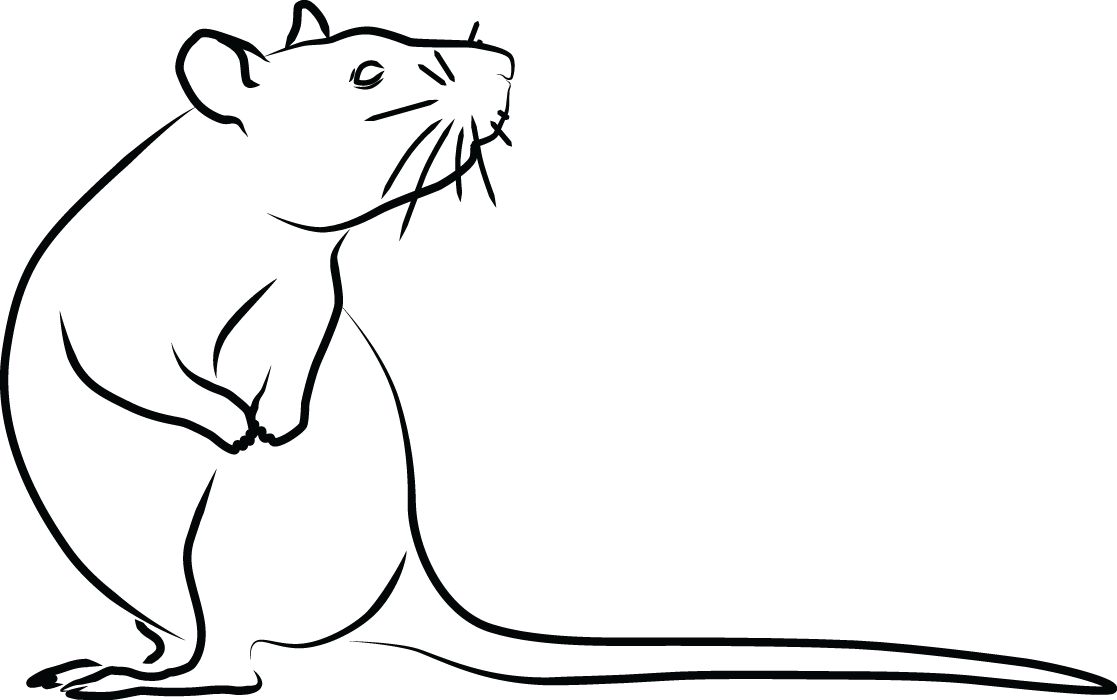 Jméno potkana:Jméno potkana:Jméno potkana:jméno potkanajméno potkanajméno potkanajméno potkanajméno potkanajméno potkanajméno potkanajméno potkanajméno potkanaDatum narození:Datum narození:Datum narození:01.01.201601.01.201601.01.201601.01.201601.01.2016Chovatel:Chovatel:Chovatel:Chovatel:Pohlaví:Pohlaví:Pohlaví:samec/samicesamec/samicesamec/samicesamec/samicesamec/samicejméno a příjmeníkontaktní údajejméno a příjmeníkontaktní údajejméno a příjmeníkontaktní údajejméno a příjmeníkontaktní údajeVarieta:Varieta:Varieta:typ těla/srstityp těla/srstityp těla/srstityp těla/srstityp těla/srstijméno a příjmeníkontaktní údajejméno a příjmeníkontaktní údajejméno a příjmeníkontaktní údajejméno a příjmeníkontaktní údajeBarva srsti:Barva srsti:Barva srsti:barva srstibarva srstibarva srstibarva srstibarva srstijméno a příjmeníkontaktní údajejméno a příjmeníkontaktní údajejméno a příjmeníkontaktní údajejméno a příjmeníkontaktní údajeBarva očí:Barva očí:Barva očí:barva očíbarva očíbarva očíbarva očíbarva očíMajitel:Majitel:Majitel:Majitel:Kresba:Kresba:Kresba:typ bílé kresbytyp bílé kresbytyp bílé kresbytyp bílé kresbytyp bílé kresbyjméno a příjmeníadresakontaktní údajejméno a příjmeníadresakontaktní údajejméno a příjmeníadresakontaktní údajejméno a příjmeníadresakontaktní údajePočet narozených mláďat:Počet narozených mláďat:Počet narozených mláďat:xxxxxxxxxxjméno a příjmeníadresakontaktní údajejméno a příjmeníadresakontaktní údajejméno a příjmeníadresakontaktní údajejméno a příjmeníadresakontaktní údajePočet odchovaných mláďat:Počet odchovaných mláďat:Počet odchovaných mláďat:xxxxxxxxxxjméno a příjmeníadresakontaktní údajejméno a příjmeníadresakontaktní údajejméno a příjmeníadresakontaktní údajejméno a příjmeníadresakontaktní údajeSourozenci:Sourozenci:Sourozenci:Sourozenci:Sourozenci:Sourozenci:Sourozenci:Sourozenci:Číslo průkazu: 12345Číslo průkazu: 12345Číslo průkazu: 12345Číslo průkazu: 12345ZÁZNAMY CHOVATELEZÁZNAMY CHOVATELEZÁZNAMY CHOVATELEZÁZNAMY CHOVATELEZÁZNAMY CHOVATELEREGISTRACEREGISTRACEREGISTRACEREGISTRACERegistrační číslo:Registrační číslo:Registrační číslo:Standardnost:standardnístandardnístandardnínestandardníDatum registrace:Datum registrace:Datum registrace:Určen k chovu:anoanoanoneRegistrační váha:Registrační váha:Registrační váha:Datum vystavení VP:Chovnost:Chovnost:Chovnost:Poznámky:Poznámky:Poznámky:Poznámky:Poznámky:Poznámky:Poznámky:Poznámky:Poznámky:Podpis (a razítko) chovatele:Podpis (a razítko) chovatele:Podpis (a razítko) chovatele:Podpis (a razítko) chovatele:Podpis (a razítko) chovatele:Podpis a razítko posuzovatele:Podpis a razítko posuzovatele:Podpis a razítko posuzovatele:Podpis a razítko posuzovatele:Vrh: označení vrhuVrh: označení vrhuVrh: označení vrhuVrh: označení vrhuVrh: označení vrhuVrh: označení vrhuVrh: označení vrhuVrh: označení vrhuVrh: označení vrhuVrh: označení vrhuVrh: označení vrhuVrh: označení vrhuOTECVARIETAVARIETAVARIETAOTECVARIETAVARIETAVARIETAOTECVARIETAVARIETAOTECJMÉNOOTECOTECOTECBARVABARVAOTECVARIETAOTECOTECZBARVENÍ A KRESBAZBARVENÍ A KRESBAZBARVENÍ A KRESBAOTECDATUMDATUMOTECBARVAOTECOTECOTECRČ / CHOV.RČ / CHOV.MATKAJMÉNOOTECOTECDATUM NAROZENÍDATUM NAROZENÍOTECJMÉNOJMÉNOMATKAVARIETAOTECZBARVENÍ A KRESBAZBARVENÍ A KRESBAZBARVENÍ A KRESBAOTECREG. ČÍSLO / CHOVNOSTREG. ČÍSLO / CHOVNOSTOTECCHOV./MAJ.CHOV./MAJ.MATKABARVAOTECOTECJMÉNOJMÉNOJMÉNOMATKAVARIETAVARIETAOTECJMÉNOOTECOTECMATKABARVABARVAOTECVARIETAOTECOTECMATKADATUMDATUMOTECBARVAOTECOTECMATKARČ / CHOV.RČ / CHOV.MATKAJMÉNOOTECDATUM NAROZENÍREGISTRAČNÍ ČÍSLO / CHOVNOSTREGISTRAČNÍ ČÍSLO / CHOVNOSTOTECCHOVATEL/MAJITELCHOVATEL/MAJITELCHOVATEL/MAJITELMATKAJMÉNOJMÉNOMATKAVARIETAOTECOTECMATKACHOV./MAJ.CHOV./MAJ.MATKABARVAOTECMATKAVARIETAVARIETAVARIETAOTECVARIETAVARIETAOTECJMÉNOOTECMATKAOTECBARVABARVAOTECVARIETAOTECJMÉNOJMÉNOJMÉNOMATKAZBARVENÍ A KRESBAZBARVENÍ A KRESBAZBARVENÍ A KRESBAOTECDATUMDATUMOTECBARVAOTECJMÉNOJMÉNOJMÉNOMATKAOTECRČ / CHOV.RČ / CHOV.MATKAJMÉNOOTECMATKADATUM NAROZENÍDATUM NAROZENÍOTECJMÉNOJMÉNOMATKAVARIETAOTECMATKAREG. ČÍSLO / CHOVNOSTREG. ČÍSLO / CHOVNOSTOTECCHOV./MAJ.CHOV./MAJ.MATKABARVAOTECMATKAJMÉNOJMÉNOJMÉNOMATKAVARIETAVARIETAOTECJMÉNOOTECCHOVATEL/MAJITELCHOVATEL/MAJITELCHOVATEL/MAJITELMATKAMATKABARVABARVAOTECVARIETAOTECMATKAMATKADATUMDATUMOTECBARVAOTECMATKAMATKARČ / CHOV.RČ / CHOV.MATKAJMÉNOOTECMATKACHOVATEL/MAJITELCHOVATEL/MAJITELCHOVATEL/MAJITELMATKAJMÉNOJMÉNOMATKAVARIETAOTECMATKAMATKACHOV./MAJ.CHOV./MAJ.MATKABARVAMATKAVARIETAVARIETAVARIETAOTECVARIETAVARIETAVARIETAOTECVARIETAVARIETAOTECJMÉNOMATKAOTECOTECBARVABARVAOTECVARIETAMATKAOTECZBARVENÍ A KRESBAZBARVENÍ A KRESBAZBARVENÍ A KRESBAOTECDATUMDATUMOTECBARVAMATKAOTECOTECRČ / CHOV.RČ / CHOV.MATKAJMÉNOMATKAOTECDATUM NAROZENÍDATUM NAROZENÍOTECJMÉNOJMÉNOMATKAVARIETAMATKAZBARVENÍ A KRESBAZBARVENÍ A KRESBAZBARVENÍ A KRESBAOTECREG. ČÍSLO / CHOVNOSTREG. ČÍSLO / CHOVNOSTOTECCHOV./MAJ.CHOV./MAJ.MATKABARVAMATKAOTECJMÉNOJMÉNOJMÉNOMATKAVARIETAVARIETAOTECJMÉNOMATKAOTECMATKABARVABARVAOTECVARIETAMATKAOTECMATKADATUMDATUMOTECBARVAMATKAOTECMATKARČ / CHOV.RČ / CHOV.MATKAJMÉNOMATKADATUM NAROZENÍREGISTRAČNÍ ČÍSLO / CHOVNOSTREGISTRAČNÍ ČÍSLO / CHOVNOSTOTECCHOVATEL/MAJITELCHOVATEL/MAJITELCHOVATEL/MAJITELMATKAJMÉNOJMÉNOMATKAVARIETAMATKAOTECMATKACHOV./MAJ.CHOV./MAJ.MATKABARVAMATKAMATKAVARIETAVARIETAVARIETAOTECVARIETAVARIETAOTECJMÉNOMATKAMATKAOTECBARVABARVAOTECVARIETAMATKAJMÉNOJMÉNOJMÉNOMATKAZBARVENÍ A KRESBAZBARVENÍ A KRESBAZBARVENÍ A KRESBAOTECDATUMDATUMOTECBARVAMATKAJMÉNOJMÉNOJMÉNOMATKAOTECRČ / CHOV.RČ / CHOV.MATKAJMÉNOMATKAMATKADATUM NAROZENÍDATUM NAROZENÍOTECJMÉNOJMÉNOMATKAVARIETAMATKAMATKAREG. ČÍSLO / CHOVNOSTREG. ČÍSLO / CHOVNOSTOTECCHOV./MAJ.CHOV./MAJ.MATKABARVAMATKAMATKAJMÉNOJMÉNOJMÉNOMATKAVARIETAVARIETAOTECJMÉNOMATKACHOVATEL/MAJITELCHOVATEL/MAJITELCHOVATEL/MAJITELMATKAMATKABARVABARVAOTECVARIETAMATKAMATKAMATKADATUMDATUMOTECBARVAMATKAMATKAMATKARČ / CHOV.RČ / CHOV.MATKAJMÉNOMATKAMATKACHOVATEL/MAJITELCHOVATEL/MAJITELCHOVATEL/MAJITELMATKAJMÉNOJMÉNOMATKAVARIETAMATKAMATKAMATKACHOV./MAJ.CHOV./MAJ.MATKABARVA